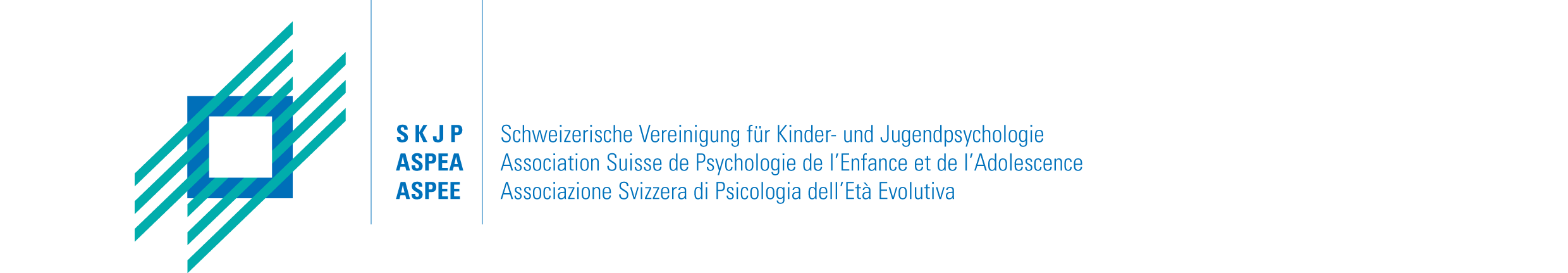 Demande de titre spécialisé: Psychologue spécialiste en psychologie de l’enfance et de l’adolescence FPSconformément aux directives du Curriculum de la formation post-grade (FPG) du 21.04.2005de l’Association Suisse de Psychologie de l’Enfance et de l’adolescence (ASPEA)Nom:					   Prénom:			   Date de naissance:Je suis membre ordinairde la FSP:	oui  		non  Je suis membre de l’ASPEA 		oui  		non  Adresse professionnelle / adresse de mon cabinet                       Rue:						Téléphone:Code postal et lieu:						Courriel:Employeur:Adresse privée:                                                    Rue:						Téléphone:Code postal et lieu:						Courriel:Autorisation de tenir un cabinetJe suis titulaire d’une autorisation cantonale de tenir un cabinet:	oui  	non  Si oui, de laquelle:								Justificatif no:Titre spécialisé FSPJe suis déjà en possession d’un titre spécialisé FSP:			oui  	non  Si oui, duquel:								Justificatif no:Pour l’octroi du titre « Psychologue spécialiste en psychologie de l’enfance et de l’adolescence FSP » est perçue une taxe unique d’actuellement CHF 850.- pour les membres ASPEA  et de CHF 1’200.- pour les non-membres.      Prière de renvoyer cette formule de demande, dûment remplie et accompagnée des justificatifs requis, à l’adresse suivante: ASPEA, Association Suisse de Psychologie de l’enfance et de l’adolescenceSecrétariat, 4500 SoleureVoir Curriculum pages 5-7 *Des cours doivent être suivis dans les domaines suivants (prière de marquer d’une croix le ou les domaines concerné/s en regard de chaque cours; mentions multiples possibles; autrement dit: certains cours peuvent être attribués à plusieurs domaines):= Investigation et bilan= Développement, troubles du développement et cadre de vie= Institutions et organisations= Intervention, consultation et traitement           DateVoir Curriculum page 9Casuistique: 150 heures au total - 80 heures de supervision/intervision plus prise en compte des colloques annuels et de l’étude de cas, 70 heures(voir point 3 de la présente demande).La supervision doit être donnée par au moins deux superviseurs/euses reconnus par l’ASPEA (80 heures, dont 20 heures au maximum possibles sous forme d’intervision).Sous Supervision, prière de marquer d’une croix la case correspondant à une supervision individuelle ou de groupe et au type de reconnaissance du superviseur /de la superviseuse:Sorte de supervision			Type de reconnaissance :E = Supervision individuelle			L = Le superviseur/la superviseuse figure dans la liste officielle de l’ASPEA (www.skjp.ch)G = Supervision de groupe			A = Le superviseur/la superviseuse a une reconnaissance dans des cas individuels (justificatif joint)1. Formation scientifique de base en psychologie1. Formation scientifique de base en psychologie1. Formation scientifique de base en psychologie1. Formation scientifique de base en psychologie1. Formation scientifique de base en psychologie1. Formation scientifique de base en psychologie1. Formation scientifique de base en psychologie1. Formation scientifique de base en psychologie1. Formation scientifique de base en psychologieNom de l’Université:Nom de l’Université:Nom de l’Université:Date de la fin des études:Date de la fin des études:Date de la fin des études:Titre universitaire:Titre universitaire:Titre universitaire:Titre universitaire:Titre universitaire:Branche principale:Branche principale:Justificatif    no:Justificatif    no:Justificatif    no:Justificatif    no:Branches secondaires:Branches secondaires:Branches secondaires:2. Pratique professionnelle / activité professionnelle2. Pratique professionnelle / activité professionnelle2. Pratique professionnelle / activité professionnelle2. Pratique professionnelle / activité professionnelle   (Pour débutant/es dans la profession: au moins 40 %)   (Pour débutant/es dans la profession: au moins 40 %)   (Pour débutant/es dans la profession: au moins 40 %)   (Pour débutant/es dans la profession: au moins 40 %)   (Pour débutant/es dans la profession: au moins 40 %)   (Pour débutant/es dans la profession: au moins 40 %)   (Pour débutant/es dans la profession: au moins 40 %)Curriculum, voir page 4Curriculum, voir page 4DateDateDate            Institution            InstitutionFonction / activitéFonction / activitéFonction / activitéFonction / activitéPensumPensumPensumPensumPensumde         àde         àde         àJustificatifJustificatifJustificatifJustificatif3. Colloque annuel et étude de cas (prise en compte: 70 heures *)3. Colloque annuel et étude de cas (prise en compte: 70 heures *)3. Colloque annuel et étude de cas (prise en compte: 70 heures *)3. Colloque annuel et étude de cas (prise en compte: 70 heures *)3. Colloque annuel et étude de cas (prise en compte: 70 heures *)3. Colloque annuel et étude de cas (prise en compte: 70 heures *)3. Colloque annuel et étude de cas (prise en compte: 70 heures *)3. Colloque annuel et étude de cas (prise en compte: 70 heures *)3. Colloque annuel et étude de cas (prise en compte: 70 heures *)3. Colloque annuel et étude de cas (prise en compte: 70 heures *)3. Colloque annuel et étude de cas (prise en compte: 70 heures *)3. Colloque annuel et étude de cas (prise en compte: 70 heures *)3. Colloque annuel et étude de cas (prise en compte: 70 heures *)3. Colloque annuel et étude de cas (prise en compte: 70 heures *)La participation à deux colloques (I et II) au moins est obligatoire (voir Curriculum, p. 10)La participation à deux colloques (I et II) au moins est obligatoire (voir Curriculum, p. 10)La participation à deux colloques (I et II) au moins est obligatoire (voir Curriculum, p. 10)La participation à deux colloques (I et II) au moins est obligatoire (voir Curriculum, p. 10)La participation à deux colloques (I et II) au moins est obligatoire (voir Curriculum, p. 10)La participation à deux colloques (I et II) au moins est obligatoire (voir Curriculum, p. 10)La participation à deux colloques (I et II) au moins est obligatoire (voir Curriculum, p. 10)La participation à deux colloques (I et II) au moins est obligatoire (voir Curriculum, p. 10)La participation à deux colloques (I et II) au moins est obligatoire (voir Curriculum, p. 10)La participation à deux colloques (I et II) au moins est obligatoire (voir Curriculum, p. 10)La participation à deux colloques (I et II) au moins est obligatoire (voir Curriculum, p. 10)La participation à deux colloques (I et II) au moins est obligatoire (voir Curriculum, p. 10)La participation à deux colloques (I et II) au moins est obligatoire (voir Curriculum, p. 10)La participation à deux colloques (I et II) au moins est obligatoire (voir Curriculum, p. 10)*Les colloques annuels et l’étude de cas sont pris en compte forfaitairement à raison de 70 heures. Avec la supervision/l’intervision (80 heures), on obtient ainsi les 150 heures requises en matière de casuistique (voir point 6, page 4 de cette demande).*Les colloques annuels et l’étude de cas sont pris en compte forfaitairement à raison de 70 heures. Avec la supervision/l’intervision (80 heures), on obtient ainsi les 150 heures requises en matière de casuistique (voir point 6, page 4 de cette demande).*Les colloques annuels et l’étude de cas sont pris en compte forfaitairement à raison de 70 heures. Avec la supervision/l’intervision (80 heures), on obtient ainsi les 150 heures requises en matière de casuistique (voir point 6, page 4 de cette demande).*Les colloques annuels et l’étude de cas sont pris en compte forfaitairement à raison de 70 heures. Avec la supervision/l’intervision (80 heures), on obtient ainsi les 150 heures requises en matière de casuistique (voir point 6, page 4 de cette demande).*Les colloques annuels et l’étude de cas sont pris en compte forfaitairement à raison de 70 heures. Avec la supervision/l’intervision (80 heures), on obtient ainsi les 150 heures requises en matière de casuistique (voir point 6, page 4 de cette demande).*Les colloques annuels et l’étude de cas sont pris en compte forfaitairement à raison de 70 heures. Avec la supervision/l’intervision (80 heures), on obtient ainsi les 150 heures requises en matière de casuistique (voir point 6, page 4 de cette demande).*Les colloques annuels et l’étude de cas sont pris en compte forfaitairement à raison de 70 heures. Avec la supervision/l’intervision (80 heures), on obtient ainsi les 150 heures requises en matière de casuistique (voir point 6, page 4 de cette demande).*Les colloques annuels et l’étude de cas sont pris en compte forfaitairement à raison de 70 heures. Avec la supervision/l’intervision (80 heures), on obtient ainsi les 150 heures requises en matière de casuistique (voir point 6, page 4 de cette demande).*Les colloques annuels et l’étude de cas sont pris en compte forfaitairement à raison de 70 heures. Avec la supervision/l’intervision (80 heures), on obtient ainsi les 150 heures requises en matière de casuistique (voir point 6, page 4 de cette demande).*Les colloques annuels et l’étude de cas sont pris en compte forfaitairement à raison de 70 heures. Avec la supervision/l’intervision (80 heures), on obtient ainsi les 150 heures requises en matière de casuistique (voir point 6, page 4 de cette demande).*Les colloques annuels et l’étude de cas sont pris en compte forfaitairement à raison de 70 heures. Avec la supervision/l’intervision (80 heures), on obtient ainsi les 150 heures requises en matière de casuistique (voir point 6, page 4 de cette demande).*Les colloques annuels et l’étude de cas sont pris en compte forfaitairement à raison de 70 heures. Avec la supervision/l’intervision (80 heures), on obtient ainsi les 150 heures requises en matière de casuistique (voir point 6, page 4 de cette demande).*Les colloques annuels et l’étude de cas sont pris en compte forfaitairement à raison de 70 heures. Avec la supervision/l’intervision (80 heures), on obtient ainsi les 150 heures requises en matière de casuistique (voir point 6, page 4 de cette demande).*Les colloques annuels et l’étude de cas sont pris en compte forfaitairement à raison de 70 heures. Avec la supervision/l’intervision (80 heures), on obtient ainsi les 150 heures requises en matière de casuistique (voir point 6, page 4 de cette demande).*Les colloques annuels et l’étude de cas sont pris en compte forfaitairement à raison de 70 heures. Avec la supervision/l’intervision (80 heures), on obtient ainsi les 150 heures requises en matière de casuistique (voir point 6, page 4 de cette demande).*Les colloques annuels et l’étude de cas sont pris en compte forfaitairement à raison de 70 heures. Avec la supervision/l’intervision (80 heures), on obtient ainsi les 150 heures requises en matière de casuistique (voir point 6, page 4 de cette demande).*Les colloques annuels et l’étude de cas sont pris en compte forfaitairement à raison de 70 heures. Avec la supervision/l’intervision (80 heures), on obtient ainsi les 150 heures requises en matière de casuistique (voir point 6, page 4 de cette demande).*Les colloques annuels et l’étude de cas sont pris en compte forfaitairement à raison de 70 heures. Avec la supervision/l’intervision (80 heures), on obtient ainsi les 150 heures requises en matière de casuistique (voir point 6, page 4 de cette demande).*Les colloques annuels et l’étude de cas sont pris en compte forfaitairement à raison de 70 heures. Avec la supervision/l’intervision (80 heures), on obtient ainsi les 150 heures requises en matière de casuistique (voir point 6, page 4 de cette demande).*Les colloques annuels et l’étude de cas sont pris en compte forfaitairement à raison de 70 heures. Avec la supervision/l’intervision (80 heures), on obtient ainsi les 150 heures requises en matière de casuistique (voir point 6, page 4 de cette demande).*Les colloques annuels et l’étude de cas sont pris en compte forfaitairement à raison de 70 heures. Avec la supervision/l’intervision (80 heures), on obtient ainsi les 150 heures requises en matière de casuistique (voir point 6, page 4 de cette demande).DateLieuLieuLieuLieuNoms des enseignant/esNoms des enseignant/esNoms des enseignant/esNoms des enseignant/esJustificatifJustificatifJustificatifJustificatifI.II.Etude de cas (env. 15-30 pages; voir Curriculum page 9) Etude de cas (env. 15-30 pages; voir Curriculum page 9) Etude de cas (env. 15-30 pages; voir Curriculum page 9) Etude de cas (env. 15-30 pages; voir Curriculum page 9) Etude de cas (env. 15-30 pages; voir Curriculum page 9) Etude de cas (env. 15-30 pages; voir Curriculum page 9) Etude de cas (env. 15-30 pages; voir Curriculum page 9) JustificatifJustificatifJustificatifJustificatifTitre de l’étude de cas écrite:Titre de l’étude de cas écrite:Titre de l’étude de cas écrite:Titre de l’étude de cas écrite:Titre de l’étude de cas écrite:Titre de l’étude de cas écrite:Titre de l’étude de cas écrite:Présentation de l’étude de cas le (date):Présentation de l’étude de cas le (date):Présentation de l’étude de cas le (date):Présentation de l’étude de cas le (date):Présentation de l’étude de cas le (date):Présentation de l’étude de cas le (date):Présentation de l’étude de cas le (date):4. Cours thématiques (400 heures)Titre du coursTitre du coursTitre du coursLieu Lieu Formateur/triceFormateur/trice*Domaines*Domaines*Domaines*Domaines*Domaines*Domaines*DomainesNb. d’h.Nb. d’h.deConférencier/ièreConférencier/ière1.11.11.21.21.31.41.4àJustificatif5. Evaluation de sa propre pratique, projets et recherche (150 heures)5. Evaluation de sa propre pratique, projets et recherche (150 heures)5. Evaluation de sa propre pratique, projets et recherche (150 heures)5. Evaluation de sa propre pratique, projets et recherche (150 heures)5. Evaluation de sa propre pratique, projets et recherche (150 heures)5. Evaluation de sa propre pratique, projets et recherche (150 heures)5. Evaluation de sa propre pratique, projets et recherche (150 heures)5. Evaluation de sa propre pratique, projets et recherche (150 heures)5. Evaluation de sa propre pratique, projets et recherche (150 heures)Voir Curriculum page 8Voir Curriculum page 8Voir Curriculum page 8DateDateTitre de projet / thèmeTitre de projet / thèmeTitre de projet / thèmeLieuLieuInstitution / formateur/triceInstitution / formateur/triceInstitution / formateur/triceInstitution / formateur/triceInstitution / formateur/triceInstitution / formateur/triceInstitution / formateur/triceNb d’h.Nb d’h.deàdeàJustificatif6. Casuistique: supervision/intervision (150 heures)SUPERVISIONFormateur/triceFormateur/triceReconn.Reconn.LieuLieuSorteSorteSorteNombre d’heuresAnnée ou périodeAnnée ou périodeSuperviseur /SuperviseuseSuperviseur /SuperviseuseLAEEGJustificatifINTERVISIONINTERVISIONFormateur/trice / institutionFormateur/trice / institutionFormateur/trice / institutionLieuLieuLieuLieuLieuLieuNb d’h.Nb d’h.Nb d’h.Année ou périodeAnnée ou périodeJustificatifJustificatif7. Autres domaines d’activité et connaissances7. Autres domaines d’activité et connaissances7. Autres domaines d’activité et connaissances7. Autres domaines d’activité et connaissancesPublications et activité enseignante:Publications et activité enseignante:Publications et activité enseignante:Publications et activité enseignante:JustificatifJustificatifConnaissances en psychothérapie:Connaissances en psychothérapie:Connaissances en psychothérapie:Connaissances en psychothérapie:JustificatifJustificatifAutres:Autres:Autres:Autres:JustificatifJustificatifAutres informations, remarques:Autres informations, remarques:Autres informations, remarques:Autres informations, remarques:Toutes les informations données dans cette formule de demande doivent être prouvées. Veuillez pourvoir les différents justificatifs d’un numéro et en faire également mention à l’endroit correspondant du questionnaire. Merci ! Toutes les informations données dans cette formule de demande doivent être prouvées. Veuillez pourvoir les différents justificatifs d’un numéro et en faire également mention à l’endroit correspondant du questionnaire. Merci ! Toutes les informations données dans cette formule de demande doivent être prouvées. Veuillez pourvoir les différents justificatifs d’un numéro et en faire également mention à l’endroit correspondant du questionnaire. Merci ! Toutes les informations données dans cette formule de demande doivent être prouvées. Veuillez pourvoir les différents justificatifs d’un numéro et en faire également mention à l’endroit correspondant du questionnaire. Merci ! Toutes les informations données dans cette formule de demande doivent être prouvées. Veuillez pourvoir les différents justificatifs d’un numéro et en faire également mention à l’endroit correspondant du questionnaire. Merci ! Toutes les informations données dans cette formule de demande doivent être prouvées. Veuillez pourvoir les différents justificatifs d’un numéro et en faire également mention à l’endroit correspondant du questionnaire. Merci ! Toutes les informations données dans cette formule de demande doivent être prouvées. Veuillez pourvoir les différents justificatifs d’un numéro et en faire également mention à l’endroit correspondant du questionnaire. Merci ! Toutes les informations données dans cette formule de demande doivent être prouvées. Veuillez pourvoir les différents justificatifs d’un numéro et en faire également mention à l’endroit correspondant du questionnaire. Merci ! Toutes les informations données dans cette formule de demande doivent être prouvées. Veuillez pourvoir les différents justificatifs d’un numéro et en faire également mention à l’endroit correspondant du questionnaire. Merci ! Toutes les informations données dans cette formule de demande doivent être prouvées. Veuillez pourvoir les différents justificatifs d’un numéro et en faire également mention à l’endroit correspondant du questionnaire. Merci ! Les dossiers incomplets seront refusés.Les dossiers incomplets seront refusés.Les dossiers incomplets seront refusés.Les dossiers incomplets seront refusés.Je demande ma reconnaissance en tant que "Psychologue spécialiste en psychologie de l’enfance et de l’adolescence FSP".Je demande ma reconnaissance en tant que "Psychologue spécialiste en psychologie de l’enfance et de l’adolescence FSP".Je demande ma reconnaissance en tant que "Psychologue spécialiste en psychologie de l’enfance et de l’adolescence FSP".Je demande ma reconnaissance en tant que "Psychologue spécialiste en psychologie de l’enfance et de l’adolescence FSP".Je demande ma reconnaissance en tant que "Psychologue spécialiste en psychologie de l’enfance et de l’adolescence FSP".Je demande ma reconnaissance en tant que "Psychologue spécialiste en psychologie de l’enfance et de l’adolescence FSP".Je demande ma reconnaissance en tant que "Psychologue spécialiste en psychologie de l’enfance et de l’adolescence FSP".Je demande ma reconnaissance en tant que "Psychologue spécialiste en psychologie de l’enfance et de l’adolescence FSP".Je demande ma reconnaissance en tant que "Psychologue spécialiste en psychologie de l’enfance et de l’adolescence FSP".Je demande ma reconnaissance en tant que "Psychologue spécialiste en psychologie de l’enfance et de l’adolescence FSP".Je demande ma reconnaissance en tant que "Psychologue spécialiste en psychologie de l’enfance et de l’adolescence FSP".Je demande ma reconnaissance en tant que "Psychologue spécialiste en psychologie de l’enfance et de l’adolescence FSP".Je demande ma reconnaissance en tant que "Psychologue spécialiste en psychologie de l’enfance et de l’adolescence FSP".Je demande ma reconnaissance en tant que "Psychologue spécialiste en psychologie de l’enfance et de l’adolescence FSP".Par ma signature, je certifie que toutes les informations fournies sont conformes à la vérité.Par ma signature, je certifie que toutes les informations fournies sont conformes à la vérité.Par ma signature, je certifie que toutes les informations fournies sont conformes à la vérité.Par ma signature, je certifie que toutes les informations fournies sont conformes à la vérité.Lieu / date:  Lieu / date:  Lieu / date:  Lieu / date:  Signature:Signature:Signature: